28.05.2020«Планета-наш дом»Группы «Почемучки», «Семицветики»Тема: «Мы в ответе за тех, кого приручили»Цель: знакомство с обитателями зоопаркаЗадачи:- расширять знания детей об обитателях зоопарка;- закреплять в активном словаре названия животных;- развивать мышление, речь, слуховое восприятие и внимательность;- воспитывать интерес к миру животных.Ход занятия   Ребята сегодня мы с вами отправимся на экскурсию. Посмотрите видео по ссылке: https://youtu.be/rW8p2VGL1TcВы, наверное, догадались, куда мы с вами сегодня отправимся? (в зоопарк)А что такое зоопарк?Зоологический парк представляет собой учреждение, в котором содержат животных в неволе для демонстрации, изучения, сохранения и воспроизводства. Зоопарки создаются в научно-просветительских целях. Они помогают распространить знания о многообразии животного мира, пропагандируя охрану и сохранение редких, исчезающих особей. 	Специально созданные помещения с приближенными природными условиями для жизни становятся местом обитания многих видов животных, кормят животных по расписанию и в соответствии с их особенностями.  Животные привыкают к людям, которые за ними ухаживают, кормят их. Поэтому очень важно, чтобы этот уход не прекращался, иначе животные могут погибнуть.А кто был в зоопарке? (ответы детей).Давайте с Вами вспомним, чего правила поведения в зоопарке1. НЕ кормите, НЕ дразните, НЕ пугайте животных.2. НЕ бросайте ничего в животных.3. НЕ заходите за ограждение,    НЕ прислоняйтесь к нему, и тем более    НЕ просовывайте руки.4.Соблюдайте чистоту и тишинуА сейчас я предлагаю Вам посмотреть видео:https://youtu.be/dWgqBBY-3kw Проверим, как вы запомнили жителей зоопарка? Соотнесите загадки с картинками, соедините стрелочками….Итог:Сегодня мы с вами совершили увлекательную экскурсию в зоопарк, увидели какие животные могут в них жить.	Давайте ответим на вопрос «почему же мы в ответе за тех, кого приручили?»Длинный хобот вместо носа.
В жаркий день в нем воду носит.
И огромными ушами
Машет словно парусами.
Этот добрый великан –
Житель дальних жарких стран.
Фруктов может съесть пять тонн
Серый африканский 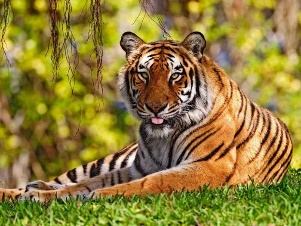 Он огромный и усатый,
И (к тому же) полосатый.Если встретишь, не до игр!
Потому что это -  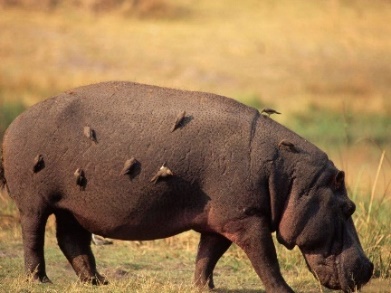 Познакомьтесь поскорей:
В джунглях это – царь зверей!
Всех на свете одолев,
Подобрел немножко 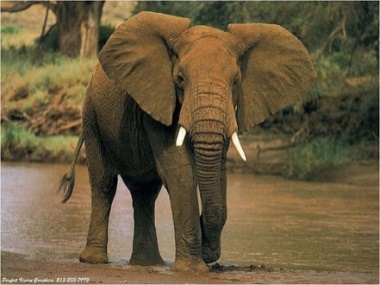 Может, я известен вам
С именем «гиппопотам»? 
А народ меня зовёт
Очень просто -…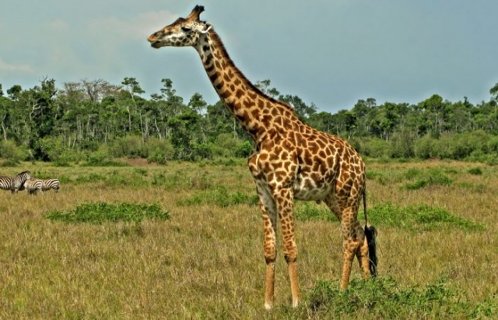 В зоопарке, в синей клетке
Ловко прыгает по сетке,
Корчит рожи, ест бананы
Кто? Конечно …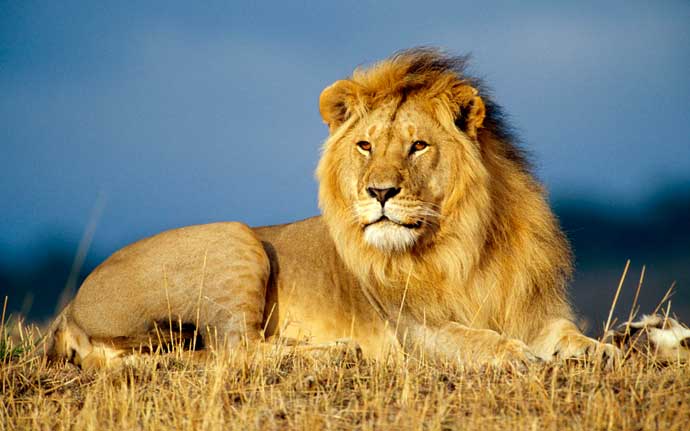 Это кто с длиннющей шеей
Здесь под солнцем рожки греет?У него спокойный нрав,
Сверху вниз глядит! 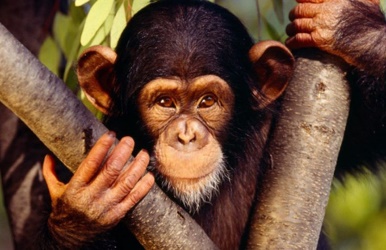 